GENERAL RULES4-H and Open Class Will Be Shown Together by DivisionAnimal and livestock entries should be mailed to Joyce Montgomery by July 15. (Entry forms and mailing address available under each species-specific fair book section.)Any youth entering a livestock animal at the Fair MUST enter and participate in the appropriate showmanship contest. All 4-H animal entry forms must be signed by the member’s leader or advisor. Open Youth animal entry forms must be signed by a responsible adult.ANIMALS MUST BE VET INSPECTED BEFORE UNLOADING – PLEASE HAVE YOUR VET INSPECTION SLIPS READY FOR THE VET TO SIGN. ANIMALS WILL NOT BE STALLED WITHOUT THEM.NO DOGS ALLOWED IN THE BARN AREAS.Market sale exhibitors will be charged a 2% commission on the sale of their animal to cover expenses of the Market Livestock Department. Non-market swine will be charged a $5.00 barn fee at Vet Check. Livestock will be defined as beef, sheep, swine, dairy, dairy-beef and goat divisions.ALL LIVESTOCK MUST BE REGISTERED FOR FAIR ENTRY ON OR BEFORE JULY 15. (Species-specific entry forms available under each division fair book section.)ALL LIVESTOCK MUST BE ENTERED IN THE FAIR FROM 3:00 to 7:00pm, WEDNESDAY. Livestock must be on the grounds by 7:00pm, Wednesday. Market swine will be weighed-in as they are unloaded. Sheep will weigh in at 7:00pm. Food and water will be removed from market beef at 9:00pm until they are weighed in at 8:00am Thursday. Market Goat weigh-in at 8:30am Thursday.All cattle exhibitors must have their animals broke to lead with the exception of pens of 3. Champions or trophy winners must be in the Parade, unless excused by the Superintendent of their department.All sires entered must be registered. All unaltered males considered sires.An exhibitor may not enter more than 2 entries in one class.Horned cattle over 8 months of age will not be eligible for exhibit unless registration papers are presented at time of entry.All awards, unless otherwise noted, will be made on a group system according to the Judge’s placing on quality of exhibit. There will be three groups: Blue, Red and White ribbons.4-H members may exhibit only in projects in which they are enrolled.All 4-H livestock members and Open Class exhibitors shall be dressed in long sleeved, collared shirts, blue or black jeans for showmanship classes, quality classes, Market Sale and Parade of Champions. Heavy leather boots or shoes are REQUIRED for all exhibitors.Stalls will be assigned.Barn rules will be posted and all exhibitors must follow posted rules.NO ANIMAL UNLOADED BEFORE VET INSPECTION. All vet decisions will be final.There will be a meeting of livestock exhibitors at 9:30am, Thursday of Fair Week and all livestock exhibitors must attend. Livestock Judging Contest will be immediately after this meeting.Any calf born after May 1st of the current year is not eligible for entry.If pens are not cleaned DAILY, exhibitors will lose their premium pertaining to all livestock exhibits.Herd Improvement Contest and Fitting and Showing are listed in Department Q. Any youth entering a livestock animal at the Fair MUST enter and participate in the appropriate showmanship contest. Youth must show their own animal. If the animal is not in the show ring by the completion of the first circle, the gate is closed and the animal is disqualified from that division.Unmanageable animals will be removed from the grounds by Overall Livestock Superintendents, Barn Superintendents, or Judges. LIVESTOCK AWARDSRosettes for the overall champion in beef, dairy, dairy-beef cross, swine, sheep, and goat divisionYouth Overall Livestock Club Herdsmanship AwardTrophy sponsored by Versatile IndustriesWinner will be chosen from the division herdsmanship winners or top individuals of the same club in different divisions.Youth Showman Sportsmanship AwardSponsored by John & Pat Hankey and Dan & Cindy ReijonenAward based on the youth exhibiting outstanding courtesy & sportsmanship toward other youth, adults & judges.Superintendent Danette Hanson, 509-292-0965Department B1 - AdultDepartment BY1 - YouthOpen Class and 4-HEach exhibitor will provide personal hands-on care and supervision of animal for at least 120 days.No animals unloaded before vet inspection. Please have your vet inspection slip ready for the vet to sign. Animals will not be stalled without them. All animals must be on the grounds by 7:00pm Wednesday.All dairy cattle entries must be restrained with neck ropes and halters during the fair. Neck ropes must consist of a 6-foot rope with a ring and snap. Ropes may be made or purchased.Fitting and Showing and Herd Improvement contests listed in Department Q. Any youth entering a livestock animal at the Fair MUST enter and participate in the appropriate showmanship contest. Youth must show their own animal. Unmanageable animals will be removed from the grounds by: Overall Livestock Superintendents, Barn Superintendents or Judges. DAIRY AWARDSMOUNTAIN WEST BANK – Youth Only$12.00 Best Dairy Calf Under One YearTrophy & RosetteIndividual Herdsmanship	Darilane FarmsTop Cow in the Barn	Darilane FarmsDairy Club Youth Herdsmanship TrophyOverall Champion Dairy RosetteDairy Fitting and Showing Banners 4-H and Open YouthPrimary Division	Darilane FarmsJunior Division	Driver FamilyIntermediate Division	Travis and Lori HansonSenior Division 	Golden Hereford RanchTop Fitting and Showing 	David & Colleen NybergDIVISION 1201. DAIRY CATTLE – ALL BREEDSPrimary Division may only show a junior calf (Class 1 & 2)Class No.	Blue 120, Red 90, White 60Junior Steer Calf, born after January 1, 2022 and before May 1, 2022Junior Heifer Calf, born after March 1, 2022 and before May 1, 2022Intermediate Heifer Calf, born December 1, 2021 through February 28, 2022Senior Heifer Calf, born September 1, 2021 through November 30, 2021JUNIOR CHAMPION HEIFER - (WINNERS FROM CLASSES 1, 2, 3) MOUNTAIN WEST BANK AWARDSummer Junior Yearling, born June 1, 2021 through August 31, 2021Junior Yearling, born March 1, 2022 through May 31, 2022Senior Yearling, born September 1, 2021 through February 28, 2022Junior 2-year-old (unfreshened), born March 1, 2020 through August 31, 2020SENIOR CHAMPION HEIFER (WINNERS FROM CLASSES 4, 5, 6, 7)Junior 2-year-old (in milk), born March 1, 2020 through August 31, 2020Junior 2-year-old (in milk), born September 1, 2019 through February 28, 20203-year-old (in milk), born September 1, 2018 through August 31, 20194-year-old (in milk), born September 1, 2017 through August 31, 20185-year-old (in milk), born September 1, 2016 through August 31, 2017Aged cow (in milk), born on or before September 30, 2016Dry cow, must have completed at least one lactationCHAMPION COW  (WINNERS OF CLASSES 9, 10, 11, 12, 13, 14, 15)DIVISION 1202. DAIRY HERDS	Blue 25, Red 20, White 15Produce of Dam (at least 2 daughters, 1 or more exhibitors)Get of Sire (at least 2 daughters from same sire, 1 or more exhibitors).	ALL ANIMALS SHOWN IN DIVISION 1202 MUST HAVE BEEN SHOWN IN A PRIOR CLASSDEPARTMENT Q – FITTING and SHOWING – YOUTH ONLY4-H and OPEN CLASSAny youth entering a livestock animal at the Fair MUST enter and participate in the appropriateshowmanship contest. Youth showing a large livestock animals must show their own animal.Care and control rules apply.FITTING & SHOWING AWARDSRound Robin Showmanship AwardShield Z RanchOverall Large Animal Round Robin Trophy Bailey Family’s Coyote Trail RanchOverall Small Animal Round Robin Trophy & RosetteTony and Kim WilsonReserve Rosette by Glen Miller1st, 2nd, 3rd Rosettes by “R” Little Hair HouseDRESS CODE:All 4-H members shall be dressed in long sleeved, buttoned down shirt with a collar, to be tucked in 	and sleeves rolled down, blue or black jeans. Open class exhibitors shall wear long sleeved shirts and blue or black jeans. Heavy leather boots or shoes are REQUIRED for all exhibitors.DIVISION 1541. Primary (for live exhibits): ages up to the completion of 2nd grade, with the following exceptions: Primary cannot show horses or swine. If a Primary is showing a dairy, beef, or sheep must refer to that specific animal department guidelines for age requirements on the animal.DIVISION 1542. Junior: Completion of grades 3, 4, 5DIVISION 1543. Intermediate: Completion of grades 6, 7, 8DIVISION 1544. Senior: Completion of grades 9, 10, 11, 12 (must be under 19 years old as of January 1 of the current year)DIVISION 1545. Large Animal Round Robin (40 points extra for each qualified participant) Classes 1-7DIVISION 1546. Small Animal Round Robin (40 points extra for each qualified participant) Classes 8-12All Divisions will be closed 3 minutes after last gate call.Class No.	Blue 40, Red 30 White 20	DairyBeef (use show stick)SheepDairy GoatsSwineCamelidHorse – Exhibitors see Department H & HH, Rule 14 for dress codeRabbitsPoultryDogCatPocket PetMeat GoatsHERD IMPROVEMENTThe rules for this contest are:Must be Dam and female offspring.Must be shown in previous classesImprovement of offspring over parent will be the basis of judging.Previous entry does not disqualify.All divisions will be closed 3 minutes after last gate call. No exceptions.BEEF HERD IMPROVEMENT ROSETTEDavaz LoggingSWINE HERD IMPROVEMENT ROSETTETammy NewmanHORSE HERD IMPROVEMENT TROPHYIn Memory of W.R. WilliamsGOAT HERD IMPROVEMENT ROSETTEEvan & Kaylee HaneyDIVISION 1552. Junior: Completion of grades 3, 4, 5DIVISION 1553. Intermediate: Completion of grades 6, 7, 8DIVISION 1554. Senior: Completion of grades 9, 10, 11, 12 (must be under 19 years old as of January 1 of the current year)Class No. 		Blue 25, Red 20, White 15BeefSheepSwineGoatsDairyHorses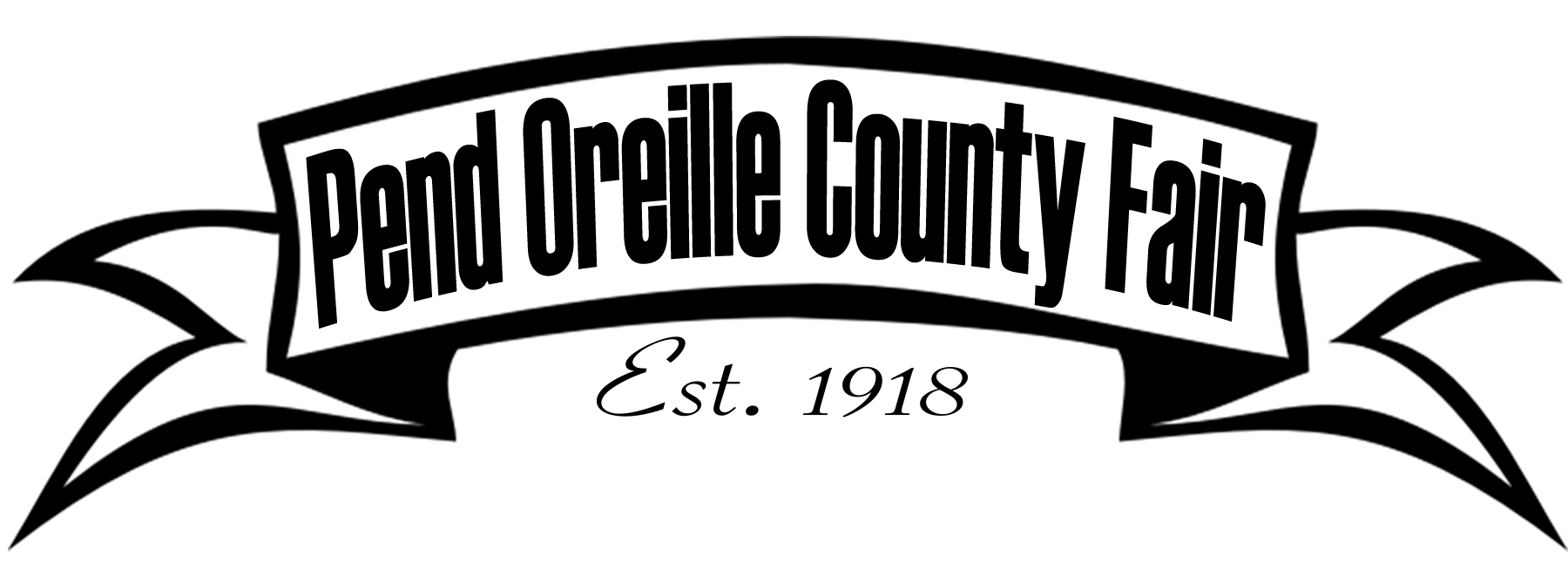 DAIRY CATTLE ENTRY FORMEntry Deadline: July 15Mail signed form to: Joyce Montgomery413951 Highway 20Cusick, WA 99119Please Print in Blue or Black InkExhibitor Name (First)				 (MI)		 (Last)						Phone Number					 Email Address						Mailing Address					 City				 State		 Zip		Youth Only: Birth Date		 Grade Just Completed		 Club					Please Circle One:		4-H Entry 		Open Youth Entry 		Adult Entry Signature of Responsible Adult 											Signature of Exhibitor 												Dept.DivisionClassDescription of Entry